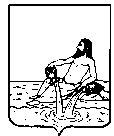 АДМИНИСТРАЦИЯ ВЕЛИКОУСТЮГСКОГО МУНИЦИПАЛЬНОГО ОКРУГАВОЛОГОДСКОЙ ОБЛАСТИПОСТАНОВЛЕНИЕ________		   						                         № г. Великий УстюгО признании утратившими силунекоторых постановлений Руководствуясь законом Вологодской области от 28.04.2022 № 5115-ОЗ «О преобразовании всех поселений, входящих в состав Великоустюгского муниципального района Вологодской области, путем их объединения, наделении вновь образованного муниципального образования статусом муниципального округа и установлении границ Великоустюгского муниципального округа Вологодской области», решением Великоустюгской Думы Великоустюгского муниципального округа Вологодской области от 27.09.2022 № 14 «О вопросах правопреемства органов местного самоуправления», статьями 33 и 38 Устава Великоустюгского муниципального округа,ПОСТАНОВЛЯЮ:1. Признать утратившими силу постановления:1) администрации МО «Город Великий Устюг» от 13.11.2018 № 771 «Об утверждении муниципальной программы «Сохранение объектов культурного наследия на территории муниципального образования «Город Великий Устюг» на 2019-2023 годы»;2) администрации МО «Город Великий Устюг» от 07.10.2019 № 747 «О внесении изменений в постановление администрации муниципального образования «Город Великий Устюг» от 13.11.2018 № 771»; 3) администрации МО «Город Великий Устюг» от 13.11.2019 № 851 «О внесении изменений в постановление администрации муниципального образования «Город Великий Устюг» от 13.11.2018 № 771»;4) администрации МО «Город Великий Устюг» от 14.04.2020 № 211 «О внесении изменений в постановление администрации муниципального образования «Город Великий Устюг» от 13.11.2018 № 771»;5) администрации ГП «Город Великий Устюг» от 10.08.2020  № 406 «О внесении изменений в постановление администрации муниципального образования «Город Великий Устюг» от 13.11.2018 № 771»;6) администрации ГП «Город Великий Устюг» от 10.11.2020 № 582 «О внесении изменений в постановление администрации муниципального образования «Город Великий Устюг» от 13.11.2018 № 771»;7) администрации ГП «Город Великий Устюг» от 16.03.2021 № 127 «О внесении изменений в постановление администрации Городского поселения «Город Великий Устюг» Великоустюгского муниципального района Вологодской области от 13.11.2018 № 771»;  8) администрации ГП «Город Великий Устюг» от 15.06.2021 № 305 «О внесении изменений в постановление администрации ГП «Город Великий Устюг» от 13.11.2018 № 771»;9) администрации ГП «Город Великий Устюг» от 12.11.2021 № 632 «О внесении изменений в постановление администрации ГП «Город Великий Устюг» от 13.11.2018 № 771»;10) администрации ГП «Город Великий Устюг» от 29.12.2022 № 872 «О внесении изменений в постановление администрации ГП «Город Великий Устюг» от 13.11.2018 № 771».2. Настоящее постановление вступает в силу после его официального опубликования.Глава Великоустюгского муниципального округа			 А.В. Кузьмин